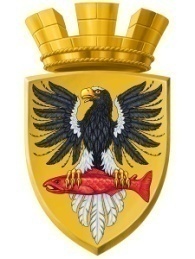                           Р О С С И Й С К А Я   Ф Е Д Е Р А Ц И ЯКАМЧАТСКИЙ КРАЙП О С Т А Н О В Л Е Н И ЕАДМИНИСТРАЦИИ ЕЛИЗОВСКОГО ГОРОДСКОГО ПОСЕЛЕНИЯот   29.09.2016					        № 819-п       г. Елизово       Руководствуясь  п.2 ст. 3.3 Федерального закона от 25.10.2001 N 137-ФЗ "О введении в действие Земельного кодекса Российской Федерации", ст.ст. 39.11, 39.18  Земельного кодекса Российской Федерации, ст.14 Федерального закона от 06.10.2003 N 131-ФЗ "Об общих принципах организации местного самоуправления в Российской Федерации", в соответствии с требованиями Федерального закона от 24.07.2007 № 221-ФЗ «О государственном кадастре недвижимости», Устава Елизовского городского поселения,  на основании постановления  администрации Елизовского городского поселения от 18.07.2016 за № 609-п «Об утверждении градостроительной документации по проекту планировки и межевания территории в границах ул. Чкалова – ул. Завойко – пр. Излучина Елизовского городского поселения», в связи с поступлением в течение тридцати дней со дня опубликования извещения заявлений иных граждан о намерении участвовать в аукционе на право заключения договора купли-продажиПОСТАНОВЛЯЮ:1. Отказать Кузьминой А.Н. в предварительном согласовании предоставления земельного участка площадью 1212 кв.м с условным номером 04, в соответствии с проектом планировки и межевания территории в границах ул. Чкалова – ул. Завойко – пр. Излучина Елизовского городского поселения утвержденного постановлением  администрации Елизовского городского поселения от 18.07.2016 № 609-п.2. Управлению архитектуры и градостроительства администрации Елизовского городского поселения:- выполнить кадастровые работы  для учета земельного участка, указанного в п.1 настоящего постановления, в сведениях государственного кадастра недвижимости;- получить технические условия подключения (технологического присоединения) объектов к сетям инженерно-технического обеспечения;3. Управлению имущественных отношений администрации Елизовского городского поселения осуществить мероприятия необходимые для проведения аукциона на право  заключения договора купли-продажи вышеуказанного земельного участка.4. Управлению делами администрации Елизовского городского поселения разместить  настоящее постановление в информационно - телекоммуникационной сети «Интернет» на официальном сайте  администрации Елизовского городского поселения. 5. Контроль за исполнением настоящего постановления возложить на заместителя Главы  администрации Елизовского городского поселения А.В. Масло.6. Настоящее постановление вступает в силу после официального опубликования (обнародования).Глава администрации Елизовского городского поселения                                               Д.Б. ЩипицынОб отказе Кузьминой А.Н. в предварительном согласовании предоставления земельного участка  с условными номером  04 в соответствии с проектом планировки и межевания территории в границах ул. Чкалова – ул. Завойко – пр. Излучина Елизовского городского поселения, утвержденного постановлением  администрации Елизовского городского поселения от 18.07.2016 № 609-п и о проведении аукциона на право заключения договора купли-продажи